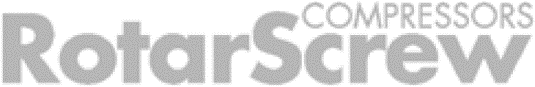 Руководство по эксплуатации и обслуживанию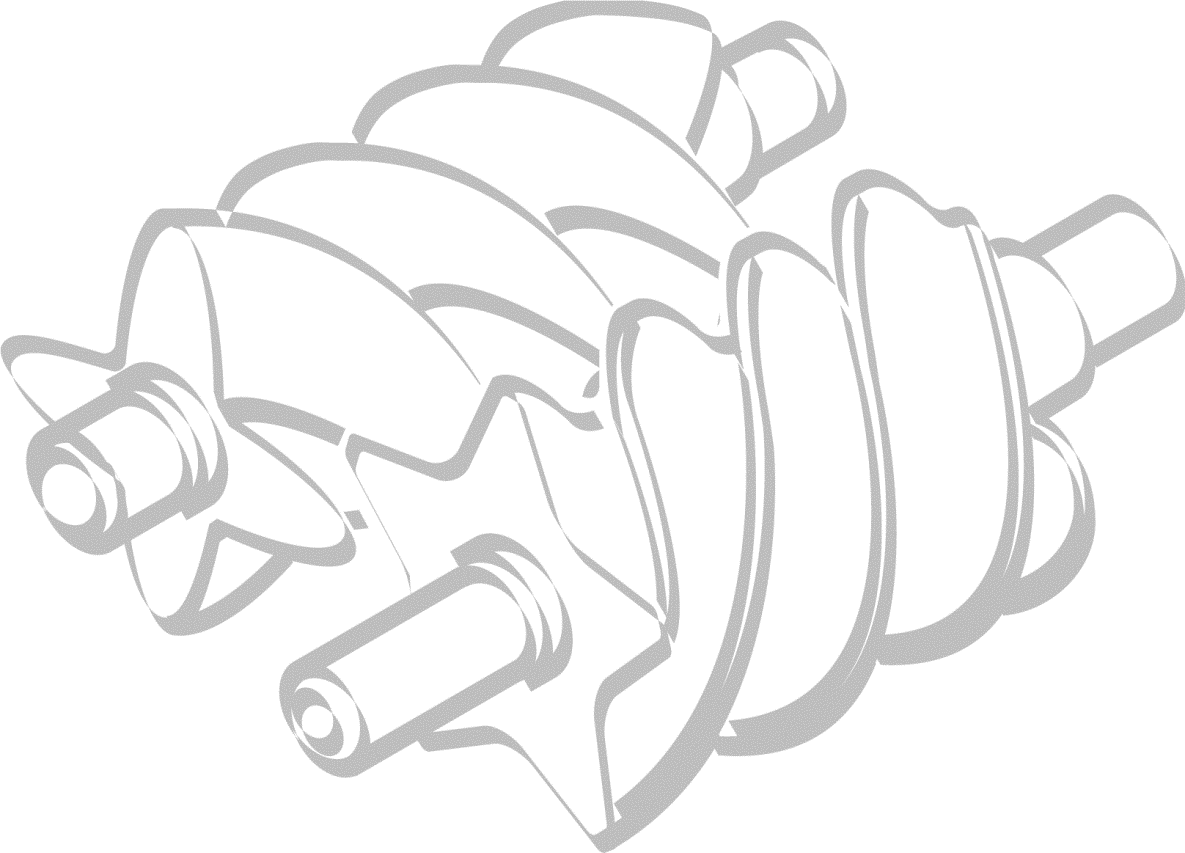 ДЕКЛАРАЦИЯ О СООТВЕТСТВИИК компрессору приложена следующая декларация в оригинальной копии документации.Все идентификационные данные, такие как название изготовителя, номер модели, код и серийный номер, указаны на паспортной табличке с маркировкой EC.Во всех запросах копий документации НЕОБХОДИМО указывать ВСЕ данные, содержащиеся на паспортной табличке с маркировкой EC.ОБЩАЯ ИНФОРМАЦИЯСОДЕРЖАНИЕДЕКЛАРАЦИЯ О СООТВЕТСТВИИ	2ОБЩАЯ ИНФОРМАЦИЯ	3ГАБАРИТНЫЕ И ПРИСОЕДИНИТЕЛЬНЫЕ РАЗМЕРЫ	4УКАЗАНИЯ ПО БЕЗОПАСНОСТИ	9УСТАНОВКА	11ТЕХНИЧЕСКИЕ ПАРАМЕТРЫ	12СРЕДСТВА УПРАВЛЕНИЯ И НАСТРОЙКИ	13СИГНАЛИЗАЦИЯ	15РАБОЧИЙ ЦИКЛ	17ТЕХНИЧЕСКОЕ ОБСЛУЖИВАНИЕ	18ПОИСК И УСТРАНЕНИЕ НЕИСПРАВНОСТЕЙ	20ЭЛЕКТРИЧЕСКАЯ МОНТАЖНАЯ СХЕМА	21КОМПЛЕКТ ПОСТАВКИВ комплект поставки компрессора входят следующие принадлежности:	руководство пользователя;	антивибрационные элементы;	трубка для слива масла/конденсата;	выходной воздушный кран.Следует убедиться в наличии вышеперечисленных принадлежностей. После приемки поставленных изделий какие-либо претензии не принимаются.СОСТОЯНИЕ ОБОРУДОВАНИЯ ПОСЛЕ ПОСТАВКИВсе компрессоры проходят испытания на заводе-изготовителе и поставляются готовыми к монтажу и включению в работу.В оборудовании используется следующее масло: ROTENERGY PLUS.ГАБАРИТНЫЕ И ПРИСОЕДИНИТЕЛЬНЫЕ РАЗМЕРЫ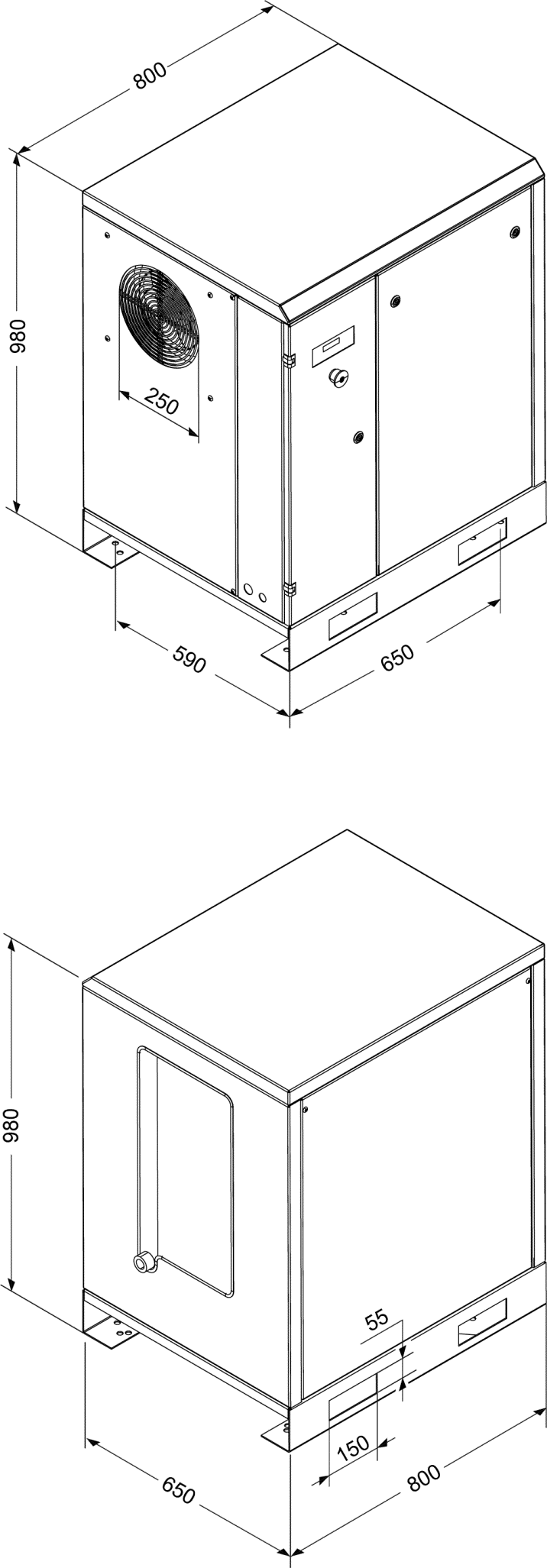 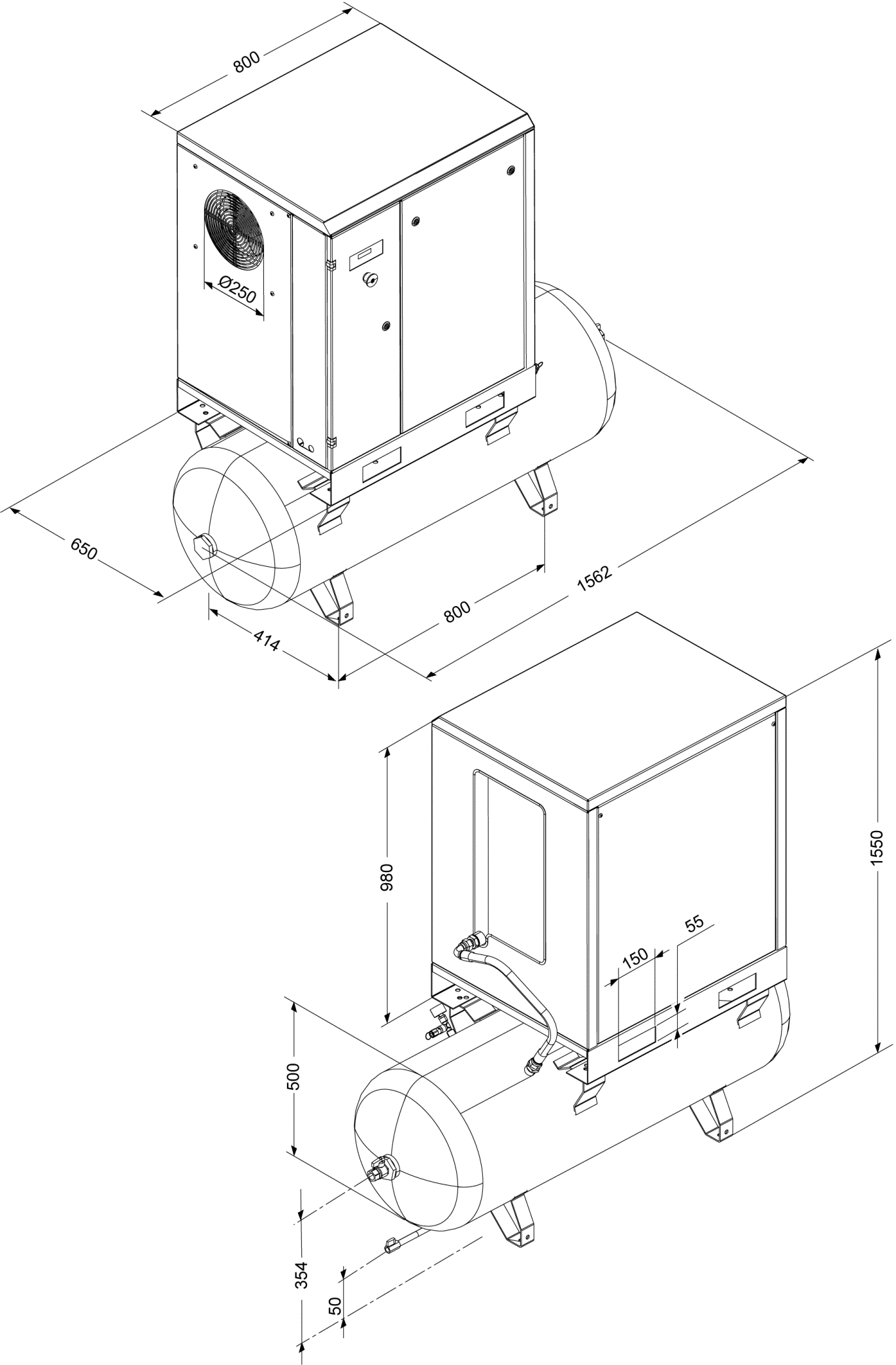 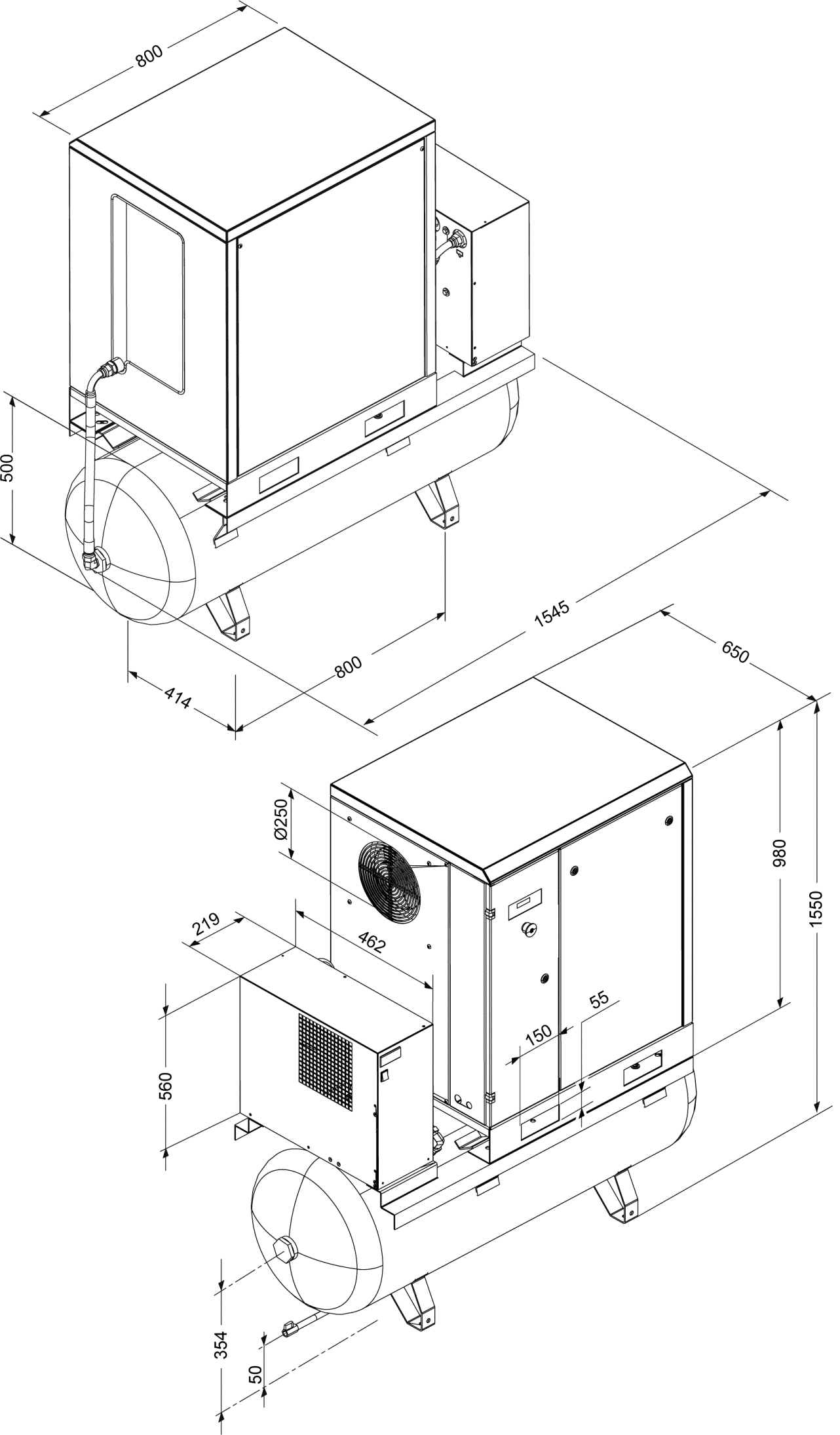 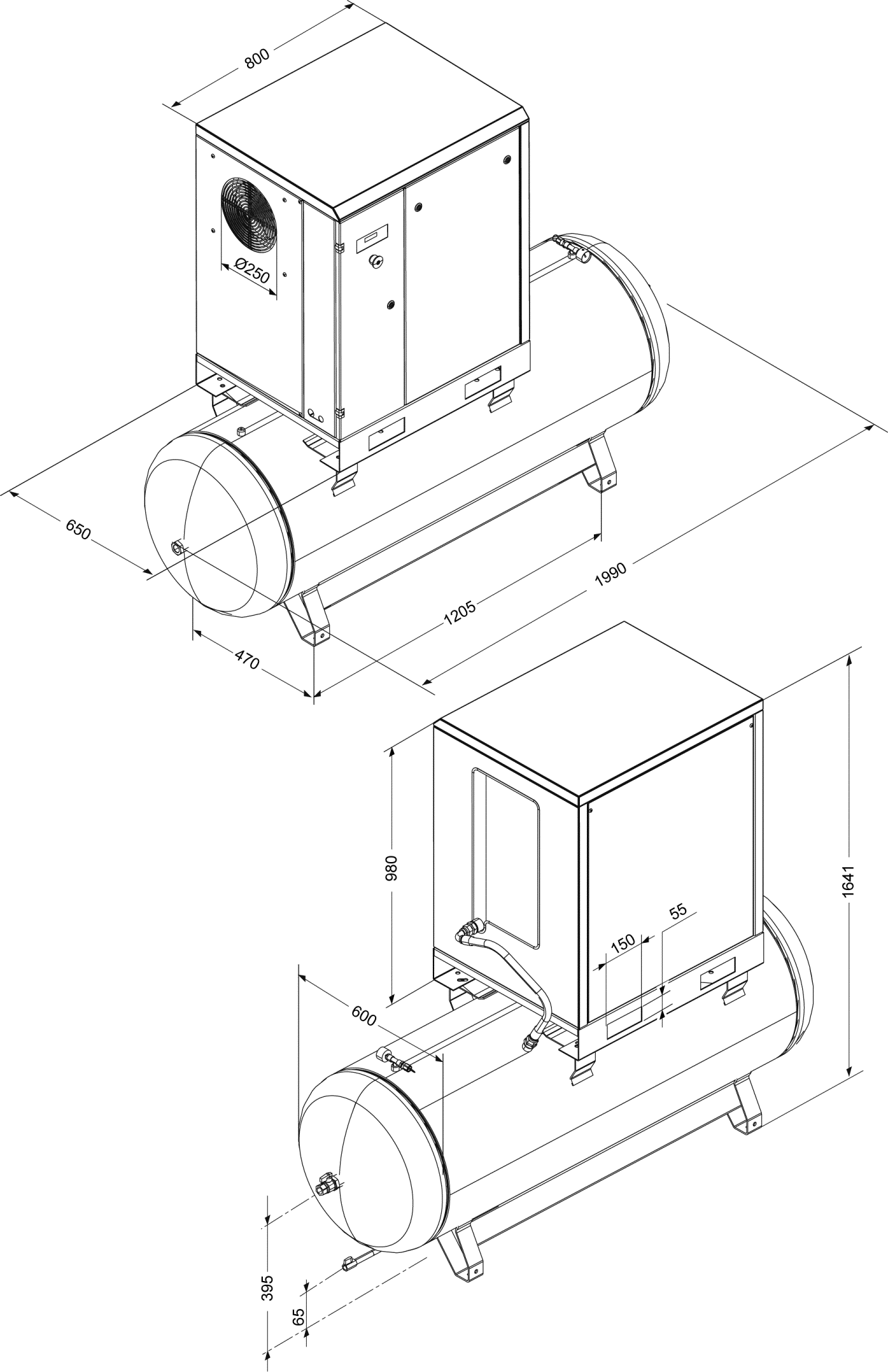 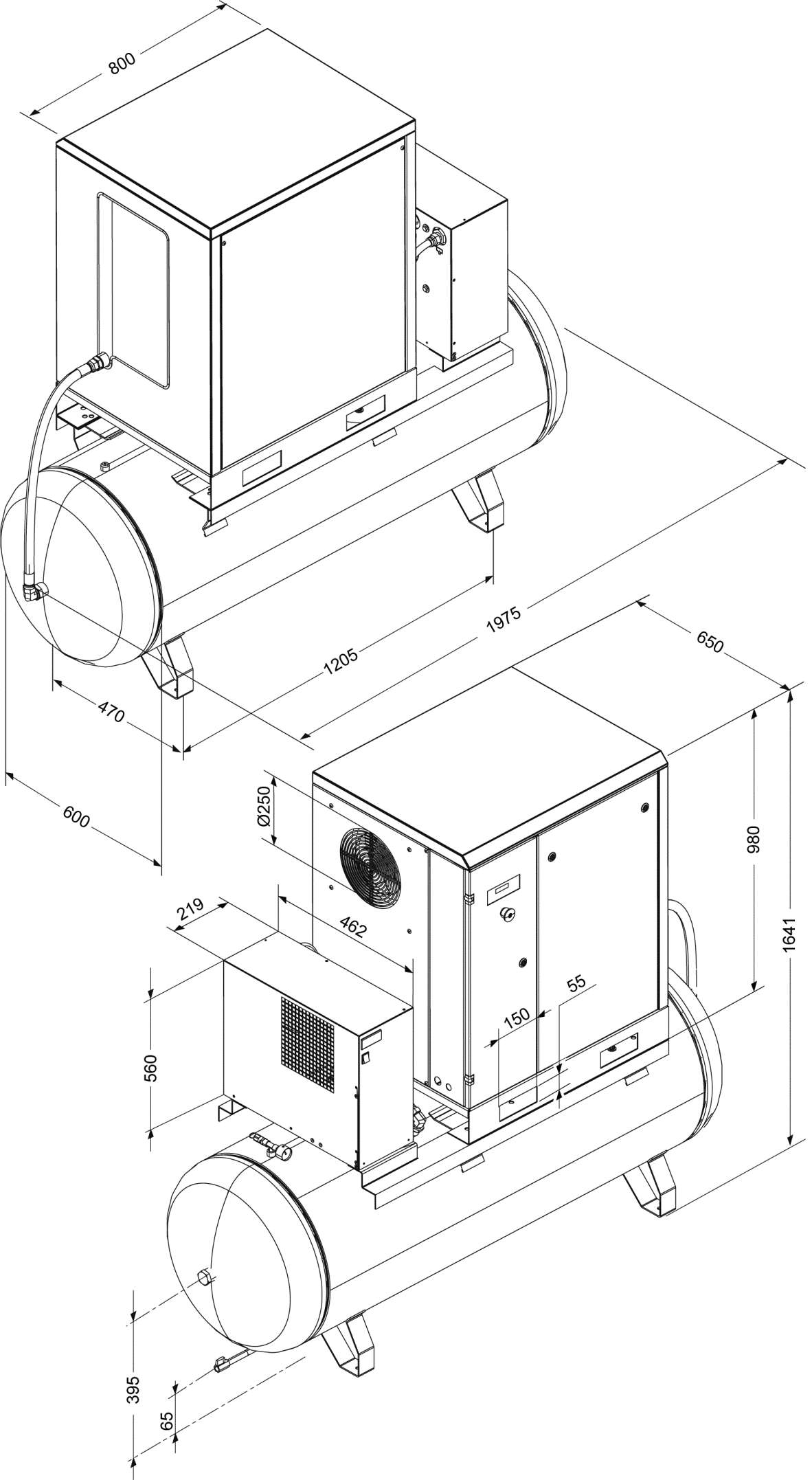 УКАЗАНИЯ ПО БЕЗОПАСНОСТИОБЩИЕ ПРЕДУПРЕЖДЕНИЯ	Ротационные компрессоры предназначены для непрерывной работы в тяжелых промышленных условиях. Они особенно подходят для промышленных применений, в которых требуется потребление больших количеств воздуха в течение длительных периодов времени.	Компрессор должен эксплуатироваться в полном соответствии с требованиями настоящего руководства, которое должно храниться в легкодоступном месте, известном всему персоналу, в течение всего срока службы данного оборудования.	Организация, в которой будет эксплуатироваться компрессор, должна назначить лицо, ответственное за компрессор. В обязанности данного лица входит выполнение работ со средствами управления, регулировки и техническое обслуживание. В случае замены данного лица его сменщик должен ознакомиться с руководством по эксплуатации и техническому обслуживанию и всеми примечаниями относительно произведенных до настоящего времени технических вмешательств и работ по техническому обслуживанию.УСЛОВНЫЕ ОБОЗНАЧЕНИЯ И ЗНАКИ, ИСПОЛЬЗУЕМЫЕ В НАСТОЯЩЕМ РУКОВОДСТВЕВ настоящем руководстве используется ряд условных обозначений и знаков, с помощью которых обращается внимание на опасные ситуации, даются практические советы или просто приводится информация. Данные условные обозначения и знаки приведены рядом с текстом, иллюстрацией или в верхней части страницы (в этом случае они относятся ко всем темам, которые затрагиваются на этой странице).Смысл данных условных обозначений и знаков описан ниже.УСЛОВНЫЕ ОБОЗНАЧЕНИЯ И ЗНАКИ, ИМЕЮЩИЕСЯ НА КОМПРЕССОРЕНа компрессоре имеется несколько различных табличек. Они предназначены прежде всего для выявления всех скрытых источников опасности и предоставления указаний по правильным действиям при использовании оборудования или в определенных ситуациях.Чрезвычайно важно неукоснительно соблюдать эти указания.ЧТО СЛЕДУЕТ ДЕЛАТЬ:Убедиться, что напряжение сети электроснабжения соответствует напряжению, указанному на паспортной табличке с маркировкой CE, и что для электрических соединений используется кабель с подходящим поперечным сечением.Всегда проверять уровень масла перед пуском компрессора.Знать расположение органов управления для аварийного выключения и всех остальных органов управления.Вынуть штекер питания из розетки перед началом любых работ по техническому обслуживанию, чтобы исключить возможность случайного пуска.Убедиться, что все детали были правильно обратно собраны после любых работ по техническому обслуживанию.Не допускать детей и животных в рабочую зону во избежание травм, которые могут причинить устройства, подключенные к компрессору.Убедиться, что температура окружающей среды во время работы находится в диапазоне от +2 до +45 C. Рабочая температура компрессора должна находиться в диапазоне 70÷85 C (при комнатной температуре 20–25 C). При более низких температурах возможно накапливание конденсата в масляном сепараторе (внутри компрессора). Следует проверить наличие конденсата и, если необходимо, слить его (см. раздел по техническому обслуживанию).Компрессор должен устанавливаться и эксплуатироваться в невзрывоопасных зонах.Должен всегда оставаться зазор не менее 80 см между компрессором и стеной, чтобы обеспечить свободное поступление воздуха к вентилятору.Нажимать кнопку аварийного выключения на панели управления следует только тогда, когда это действительно требуется для предупреждения возможного причинения ущерба людям или самому компрессору.При обращении за помощью по техническим вопросам и (или) консультациями следует всегда указывать модель, код и серийный номер, которые указаны на паспортной табличке с маркировкой CE.Следует неукоснительно соблюдать график технического обслуживания, указанный в руководстве пользователя.ЧЕГО НЕ СЛЕДУЕТ ДЕЛАТЬ:Запрещается прикасаться к внутренним деталям и трубопроводам, так как они имеют очень высокую температуру во время работы компрессора и остаются горячими также в течение некоторого времени после остановки компрессора.Запрещается размещать пожароопасные материалы рядом с компрессором и класть их на компрессор.Запрещается двигать компрессор, когда ресивер находится под давлением.Запрещается включать в работу компрессор с поврежденным или неисправным кабелем питания или с ненадежным соединением питания.Запрещается эксплуатировать компрессор в условиях высокой влажности или при высоком содержании пыли.Запрещается направлять струю воздуха на людей или животных.Не допускать людей, не имеющих необходимых разрешений, к эксплуатации компрессора. Необходимо провести с ними весь требуемый инструктаж.Избегать ударов твердыми предметами по вентиляторам, так как они могут выйти из строя во время работы компрессора.Запрещается включать компрессор в работу без воздушного фильтра.Запрещается вмешиваться в работу предохранительных и регулирующих устройств.Запрещается включать компрессор в работу при открытых или снятых дверцах или панелях.Избегать ударов по вентиляторам тяжелыми или металлическими предметами, так как это может привести к внезапной поломке во время работы.Не допускать работы компрессора без фильтра и (или) предварительного воздушного фильтра.Запрещается вмешиваться в работу предохранительных и регулирующих устройств.Не допускать работы компрессора при открытых или снятых дверцах или панелях.ОБОЗНАЧЕНИЕ ИЗДЕЛИЯКомпрессор, который вы приобрели, имеет собственную паспортную табличку с маркировкой CE, содержащую следующую информацию:1.	Данные изготовителя2.	Год изготовления3.	ТИП = наименование, КОД = код, СЕР. № = серийный номер (эти сведения должны всегда указываться при обращении за технической поддержкой)4.	Технические данные: забор/подача воздуха, макс. рабочее давление, емкость ресивера, число оборотов в минуту, масса5.	Напряжение, частота, потребляемый ток и мощность6.	Уровень шума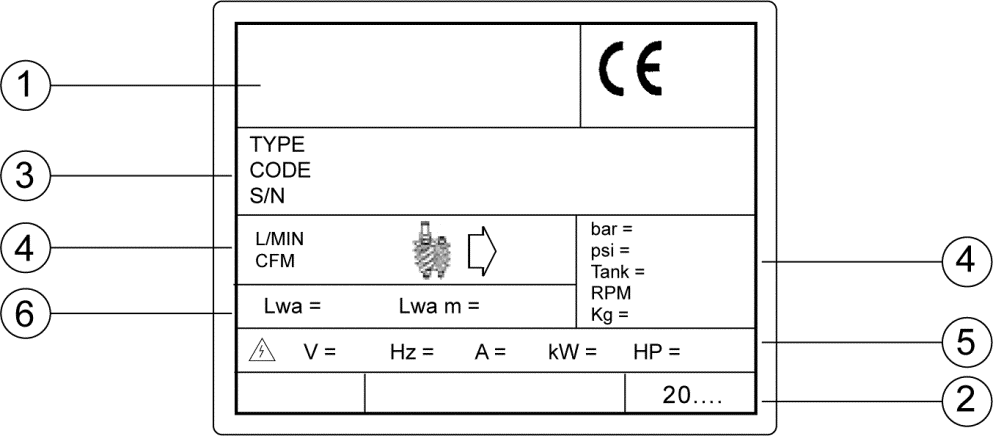 УСТАНОВКА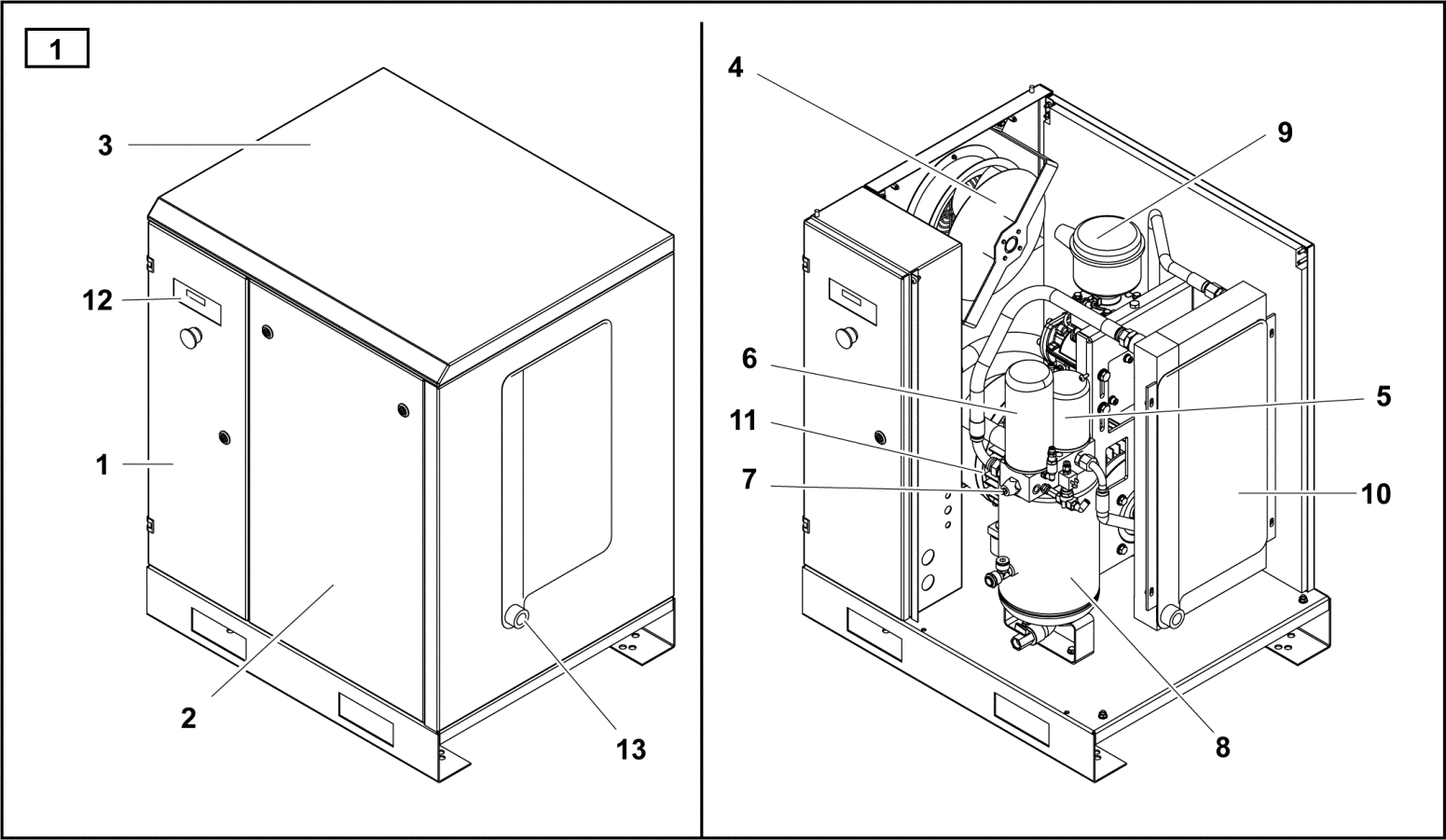 РАСПАКОВКА И ПЕРЕМЕЩЕНИЕ ОБОРУДОВАНИЯВо время поставки верхняя часть компрессора защищена картонной упаковкой.Надеть соответствующие защитные перчатки, разрезать наружные стяжные ленты и снять картонную упаковку с верхней части. Проверить (внешнее) состояние оборудования перед перемещением компрессора. Визуально проверить детали на отсутствие повреждений. Также убедиться в наличии всех принадлежностей.Поднять оборудование с помощью вилочного погрузчика. Установить антивибрационные элементы на свои места и переместить оборудование в помещение, выбранное для его установки, с соблюдением всех мер предосторожности.Все упаковочные материалы следует сохранять, как минимум, в течение гарантийного срока на случай, если потребуется перевозка оборудования. Если возникнет такая необходимость, более безопасным вариантом будет ИЗМЕНЯЕМЫЕ ПАРАМЕТРЫДанные настройки могут применяться только к моделям, оснащенным блоком управления Easytronic II Micro.Пользовательское менюПри выключенном компрессоре нажать и удерживать не менее 5 секунд кнопку «Функции».	Выбрать требуемый параметр с помощью кнопок START (вперед) и RESET (назад).	Затем нажать кнопку «Функции», чтобы показать значение выбранного параметра.	Изменить значение с помощью кнопок START (для увеличения) или RESET (для уменьшения).	Для подтверждения значения нажать кнопку «Функции».	Блок управления вернется в главное меню, и если в течение 5 секунд не будет нажата ни одна кнопка, он вернется к стандартному экрану.(*) Уставка давления без нагрузки: задает значение давления, при котором в компрессоре запускается рабочий цикл без нагрузки.(**) Уставка давления под нагрузкой: задает значение давления, при котором в компрессоре вновь запускается компримирование воздуха.(***) 1 = бар, 0 = psi.Вспомогательное менюОписанные ниже настройки должны изменяться только уполномоченным техническим персоналом.При выключенном компрессоре или во время работы сигнализации нажать и удерживать в течение не менее 5 секунд кнопки «Функции» и RESET, после чего появится запрос пароля.(*) 1 = включено, 0 = выключено.	Выбрать требуемый параметр с помощью кнопок START (вперед) и RESET (назад).	Затем нажать кнопку «Функции», чтобы показать значение выбранного параметра.	Изменить значение с помощью кнопок START (для увеличения) или RESET (для уменьшения).	Для подтверждения значения нажать кнопку «Функции».	Блок управления вернется в главное меню, и если в течение 5 секунд не будет нажата ни одна кнопка, он вернется к стандартному экрану.СИГНАЛИЗАЦИЯПри нормальной работе компрессора могут подаваться следующие сигналы.Предупреждающие ламповые индикаторы сигнализации (см. рис. 5)Аварийные сообщения, выводимые на экран:Все аварийные сигналы вызывают блокирование работы компрессора, который может быть перезапущен только после того, как будет устранена проблема, приведшая к блокированию.Сигнализация остается включенной даже после устранения проблемы. Для ее отключения перед перезапуском компрессора необходимо нажать кнопку RESET.Сигнализация технического обслуживанияБлок управления также обеспечивает сигнализацию для периодического технического обслуживания. Внутренние счетчики уменьшаются с каждым часом работы компрессора под нагрузкой, пока не будет достигнут ноль, после чего на экране появится следующее сообщение о техническом обслуживании:При одновременном подтверждении поступления нескольких сигналов они будут выводиться на экран последовательно.После проведения технического обслуживания внутренние счетчики необходимо перепрограммировать.РАБОЧИЙ ЦИКЛ	Правильное техническое обслуживание имеет критически важное значение для достижения максимальной эффективности работы компрессора и продления его срока службы.	Кроме того, важно соблюдать рекомендуемую периодичность технического обслуживания, но при этом необходимо помнить, что эта периодичность предлагается изготовителем лишь для оптимальных условий эксплуатации компрессора (см. главу «Установка»).	Поэтому интервалы между техническим обслуживанием могут быть сокращены в зависимости от условий окружающей среды, в которых эксплуатируется компрессор.	В данном оборудовании используется масло марки RotEnergy Plus. При использовании масла других марок не могут быть гарантированы высочайшая эффективность работы и рекомендованная периодичность технического обслуживания.	На следующих страницах описаны операции по текущему техническому обслуживанию, которые могут выполняться лицом, ответственным за компрессор. Специальное техническое обслуживание должно проводиться авторизованным центром по технической поддержке.Таблица технического обслуживанияЕсли предел времени работы в часах не достигнут, то операции технического обслуживания, выделенные жирным шрифтом, должны выполняться с периодичностью не реже одного раза в год.	Для подтверждения исправной работы оборудования выполнить следующие проверки после первых 100 часов работы:1)	Проверить уровень масла: при необходимости, произвести долив с использованием масла того же типа.2)	Проверить натяжение винтовой пары: в частности, проверить винты с силовым приводом.3)	Визуально проверить плотность всех фитингов.4)	Проверить натяжение ремня и, при необходимости, отрегулировать его.5)	Проверить время работы и выбранный режим работы.6)	Проверить температуру в помещении.ПЕРЕД КАЖДЫМ ТЕХНИЧЕСКИМ ОБСЛУЖИВАНИЕМ ОБОРУДОВАНИЯ НЕОБХОДИМО ВЫПОЛНЯТЬ СЛЕДУЮЩИЕ ДЕЙСТВИЯ:	Нажать кнопку автоматического отключения оборудования (не использовать кнопку аварийного отключения).	Отключить оборудование от электроснабжения с помощью внешнего настенного выключателя.	Закрыть кран на трубопроводе.	Убедиться в отсутствии сжатого воздуха в масляном сепараторе.	Снять кожух и (или) панели.ЗАМЕНА МАСЛА (рис. 6)Если компрессор сильно нагревается (свыше 70 °C), следует заменить масло. Предупреждающий сигнал CH1	Снять переднюю панель.	Присоединить сливной шланг, входящий в комплект поставки, к крану B в нижней части бака сепаратора.	Отвернуть пробку с отверстия A, открыть кран и дать маслу стечь в емкость до полного опорожнения.	Закрыть кран B и извлечь шланг.	Залить свежее масло через отверстие А (количество для полного заполнения – 5 литров) и установить обратно пробку.	Включить компрессор, дать поработать 5 минут и затем выключить его. Стравить весь воздух и выждать 5 минут перед проверкой уровня масла. При необходимости, долить масло.ОТРАБОТАННОЕ МАСЛО ОТНОСИТСЯ К ОТХОДАМ, ЗАГРЯЗНЯЮЩИМ ОКРУЖАЮЩУЮ СРЕДУ! При утилизации необходимо соблюдать требования действующего природоохранного законодательства.	Для первой заправки оборудования применяется следующее масло: RotEnergy Plus.При использовании масла другой марки оборудование следует включать в работу только после полной замены масла. ЗАПРЕЩАЕТСЯ СМЕШИВАТЬ РАЗЛИЧНЫЕ МАРКИ МАСЛА. В этом случае потребуется также заменить масляный фильтр и фильтр сепаратора.Натяжение ремняПОИСК И УСТРАНЕНИЕ НЕИСПРАВНОСТЕЙЭЛЕКТРИЧЕСКАЯ МОНТАЖНАЯ СХЕМА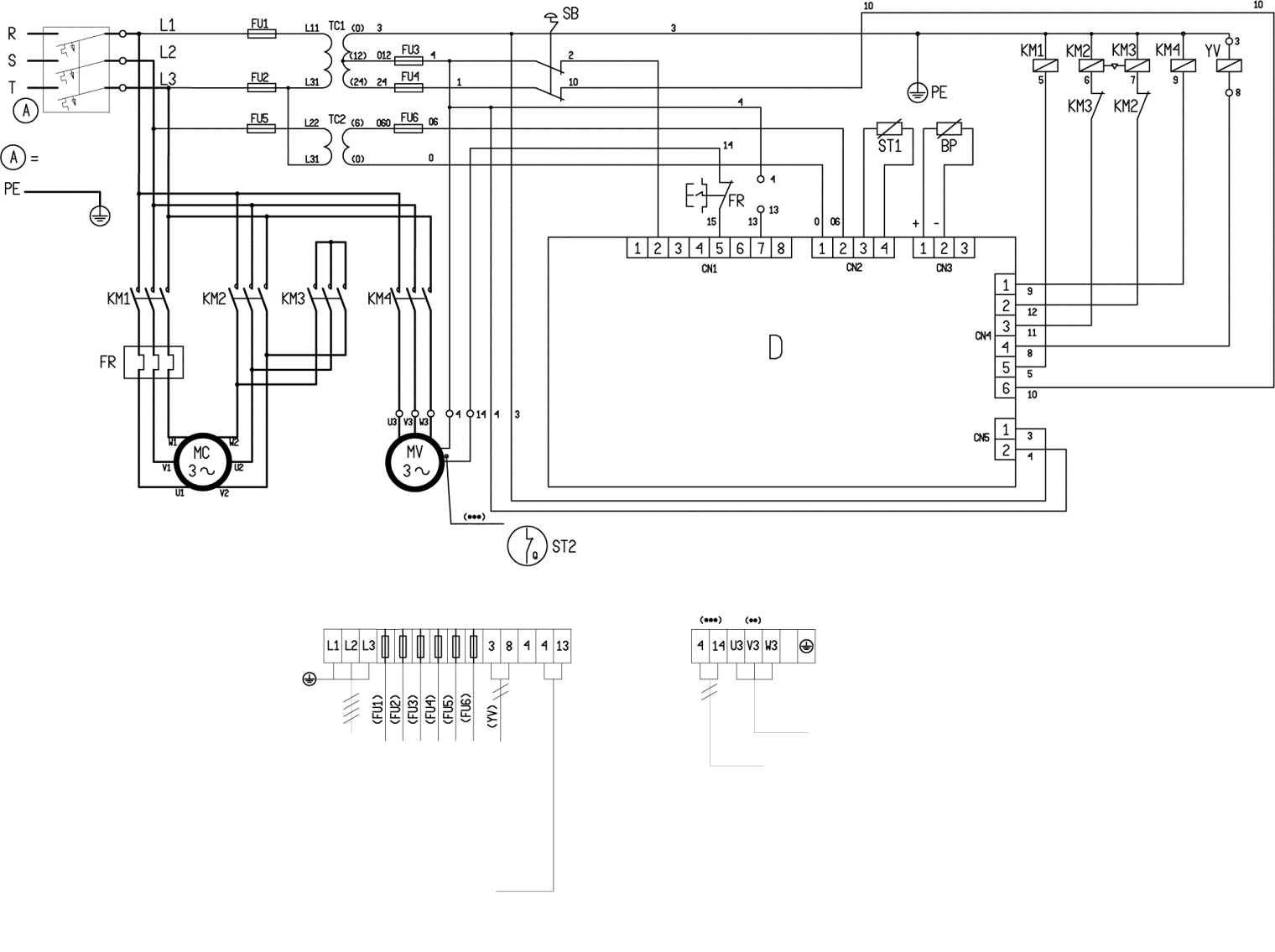 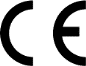 RU — Заявляет под свою полную ответственность, что нижеописанный воздушный компрессор соответствует требованиям безопасности согласно директивам 2006/42/EC, 2006/95/EC, 2004/108/EC, 2009/105/EC, EN 1012-1, EN 60204-1, EN 61000-6-3/4.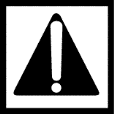 ВНИМАНИЕ!Указывает на важное описание, касающееся технических вмешательств, опасных условий, предупреждений по технике безопасности, советов и (или) очень важной информации.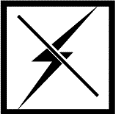 СНЯТЬ НАПРЯЖЕНИЕ!Перед проведением любых работ на оборудовании его необходимо в обязательном порядке отключить от источника электроснабжения.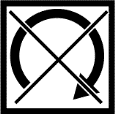 ОСТАНОВИТЬ ОБОРУДОВАНИЕ!Любые работы, для которых приведено данное обозначение, должны выполняться только на остановленном оборудовании.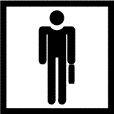 СПЕЦИАЛИЗИРОВАННЫЙ ПЕРСОНАЛЛюбые работы, для которых приведено данное обозначение, должны выполняться только специализированным техническим персоналом.Предупреждающие знакиПредупреждающие знакиЗапрещающие знакиЗапрещающие знаки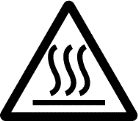 Риск высокой температуры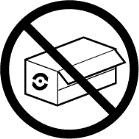 Не открывать защитные кожухи во время работы оборудования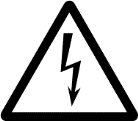 Риск поражения электрическим токомНе открывать защитные кожухи во время работы оборудованияРиск поражения электрическим током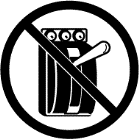 При необходимости, следует всегда пользоваться кнопкой аварийного выключения, а не рубильником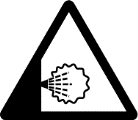 Риск воздействия горячих или опасных газов на рабочем местеПри необходимости, следует всегда пользоваться кнопкой аварийного выключения, а не рубильникомРиск воздействия горячих или опасных газов на рабочем месте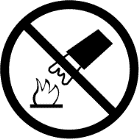 Не использовать воду для тушения возгораний электрооборудования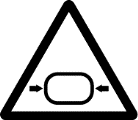 Емкость под давлениемНе использовать воду для тушения возгораний электрооборудованияПредписывающие знакиПредписывающие знаки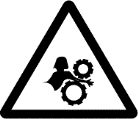 Движущиеся части механического оборудования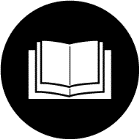 Внимательно ознакомиться с инструкциями для пользователя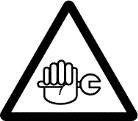 Проводятся работы по техническому обслуживанию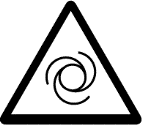 Оборудование с автоматическим пуском1)Электрооборудование8)Масляный сепаратор2)Передняя панель / индикатор уровня 
масла9)Воздушный фильтр / входной регулятор / винтовой компрессор3)Крышка10)Масляный радиатор4)Электрический вентилятор11)Электродвигатель5)Масляный фильтр12)Панель управления6)Фильтр масляного сепаратора13)Вывод для забора воздуха7)Клапан минимального давлениядоставка в службу технической поддержки.После этого упаковочные материалы должны быть утилизированы в соответствии с требованиями действующего законодательства. ТРЕБОВАНИЯ К МЕСТУ УСТАНОВКИ (рис. 2) Помещение, выбранное для установки компрессора, должно отвечать перечисленным ниже требованиям, а также положениям действующих нормативно-правовых актов в области безопасности и охраны труда: 	низкое содержание мелкодисперсной пыли;	достаточная вентиляция и размер помещения, чтобы температура в нем была ниже 45 C. В случае недостаточного отведения горячего воздуха следует установить вытяжные вентиляторы на максимально возможной высоте.Для сбора конденсата должен использоваться либо приямок, либо бак.Указанные расстояния являются ориентировочными, однако рекомендуется соблюдать их в максимально возможной степени.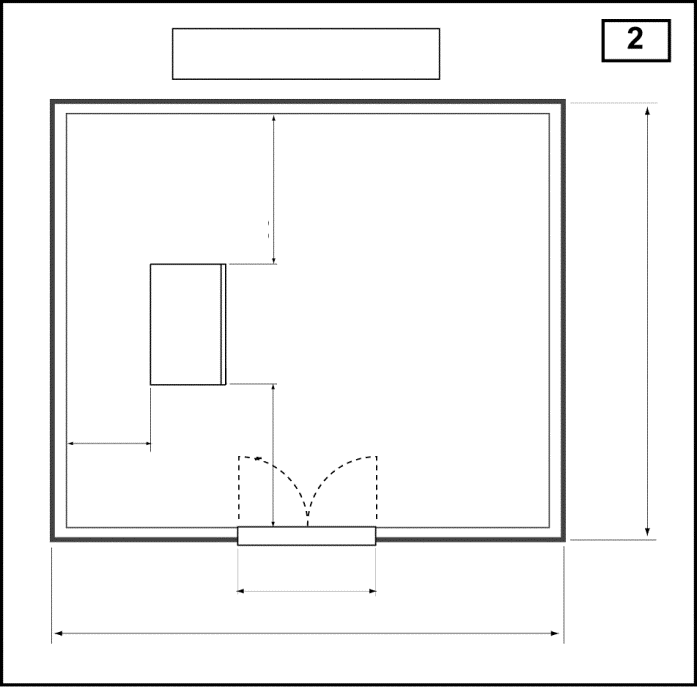 ЭЛЕКТРИЧЕСКОЕ ПОДКЛЮЧЕНИЕ (рис. 3)	Сетевой кабель должен иметь поперечное сечение, соответствующее мощности оборудования, и должен состоять из трех фазных проводов, одного нейтрального провода и одного провода заземления.	Между сетевым кабелем и панелью управления компрессора рядом с местом ввода кабеля в оборудование в обязательном порядке должен быть установлен выключатель с плавким предохранителем. Выключатель должен быть установлен на высоте не менее 1,7 м от земли.	Оператор должен иметь удобный доступ к выключателю (A). Должны использоваться кабели утвержденного типа, и при их монтаже должна обеспечиваться степень защиты не ниже IP44.Примечание. Для определения поперечного сечения кабелей и типа выключателя следует руководствоваться данными, приведенными в таблице технических характеристик. Выбор типоразмера производится на основании следующих данных: VDE 0100, части 430 и 523; пускатель с переключением со звезды на треугольник; температура окружающей среды 30 °C и длина кабеля меньше 50 м.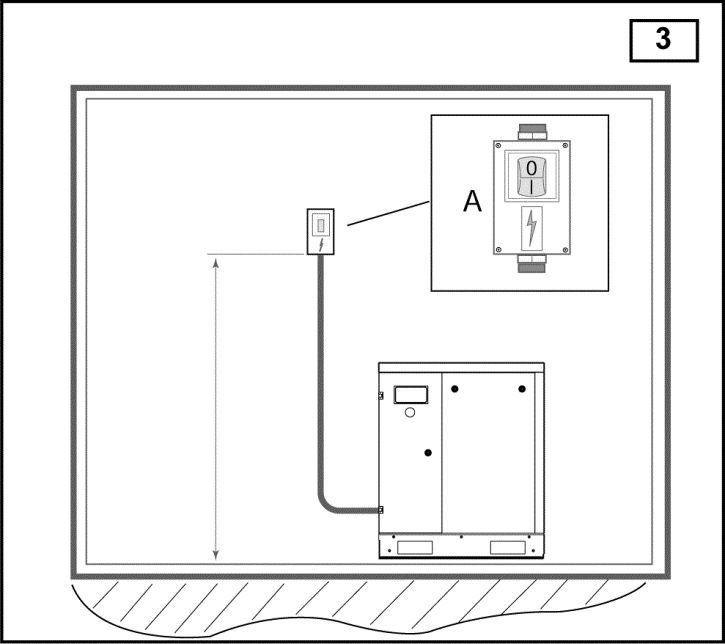 Электрическое соединение400 В7,51115 - 16230 В7,51115 - 16Мин. сечение проводникамм24G44G64G10мм24G104G104G16Магнитное тепловое релеA253240A355063Плавкие предохранителиAgl303535Agl355063ТЕХНИЧЕСКИЕ ПАРАМЕТРЫТЕХНИЧЕСКИЕ ПАРАМЕТРЫТехнические характеристикиТип7,57,57,57,511111115151515151515Рабочее давлениебар (изб.)81013138101388101381013Винтовая параТипFS26TFFS26TFFS26TFFS26TFFS26TFFS26TFFS26TFFS26TFFS26TFFS26TFFS26TFFS50TFFS50TFFS50TFРасход воздуха на выходе (согласно Приложению С к ISO 1217)л/мин125010007507501650150011502150215018501550240020501700Количество маслал6,56,56,56,56,56,56,56,56,56,56,56,56,56,5Количество подливаемого маслал0,80,80,80,80,80,80,80,80,80,80,80,80,80,8Макс. Тепм.  выходящего воздуха над окружающей°C1010101012121215151515171717ТеплопередачакДж/ч2560025600256002560037600376003760051300513005130051300513005130051300Подача вентиляторам3/ч15001500150015001500150015002000200020002000200020002000Содержание остатков масла в воздухемг/м32-42-42-42-42-42-42-42-42-42-42-42-42-42-4ЭлектродвигательТип132 B3B14132 B3B14132 B3B14132 B3B14132 B3B14132 B3B14132 B3B14132 B3B14132 B3B14132 B3B14132 B3B14132 B3B14132 B3B14132 B3B14Номинальная входная мощностькВт7,57,57,57,511111115151515151515Макс. входная мощность от сети питаниякВт8,98,98,98,912,912,912,915,915,915,915,917,117,117,1Степень защиты модуля электрооборудованияIP5454545454545454545454545454Предельная температура окружающей среды°C+2/+45+2/+45+2/+45+2/+45+2/+45+2/+45+2/+45+2/+45+2/+45+2/+45+2/+45+2/+45+2/+45+2/+45Уровень звукового давления (в соответствии с Pneurop/Cagi PN2CPTC2)дБ(A)6868686869696970707070686868Электрические характеристикиНапряжение источника электроснабженияВ / число фаз / Гц400-3/50400-3/50400-3/50400-3/50400-3/50400-3/50400-3/50400-3/50400-3/50400-3/50400-3/50400-3/50400-3/50400-3/50Вспомогательное напряжениеВ / Гц24/5024/5024/5024/5024/5024/5024/5024/5024/5024/5024/5024/5024/5024/50Входной ток при пускеA3636363659595979797979838383Макс. входной токA15,515,515,515,524242430303030303030Потребляемый ток без нагрузкикВт3,83,83,83,85,15,15,15,85,85,85,85,85,85,8Степень защиты электродвигателяIP5555555555555555555555555555Класс изоляцииFFFFFFFFFFFFFFКоэффициент условий эксплуатации1,11,11,11,11,11,11,11,11,11,11,11,11,11,1Устройства защитыМакс. температура в контуре масла°C110110110110110110110110110110110110110110Предварительная сигнализация для калибровки температуры масла°C105105105105105105105105105105105105105105Калибровка теплового реле электродвигателяA10,510,510,510,514,514,514,517,517,517,517,517,517,517,5Калибровка предохранительного клапанабар1414141414141414141414141414ГабаритыДлинамм800800800800800800800800800800800800800800Ширинамм650650650650650650650650650650650650650650Высотамм980980980980980980980980980980980980980980Массакг190190190190210210210220220220220241241241Выход воздухаG3/4"3/4"3/4"3/4"3/4"3/4"3/4"3/4"3/4"3/4"3/4"3/4"3/4"3/4"СРЕДСТВА УПРАВЛЕНИЯ И НАСТРОЙКИПАНЕЛЬ УПРАВЛЕНИЯДанная версия оборудования оснащена электронным блоком управления Easytronic II Micro, который обеспечивает управление всеми функциями компрессора.1.	Кнопка START («Пуск»):служит для управления пуском компрессора.2.	Кнопка RESET («Выключение»):служит для управления выключением компрессора.3.	Кнопка «Функции»:служит для перехода между экранами.4.	Дисплей:служит для отображения информации.5.	Предупреждающие ламповые индикаторы сигнализации:включаются при срабатывании сигнализации.6.	Предупреждающий ламповый индикатор шнека:горящий индикатор указывает на то, что компрессор работает под нагрузкой.7.	Предупреждающий ламповый индикатор режима ожидания:горящий индикатор указывает на то, что компрессор находится в режиме ожидания.8.	Кнопка аварийного отключения:при нажатии данной кнопки происходит незамедлительный останов компрессора. Данная кнопка должна использоваться только и исключительно в случае реальной необходимости.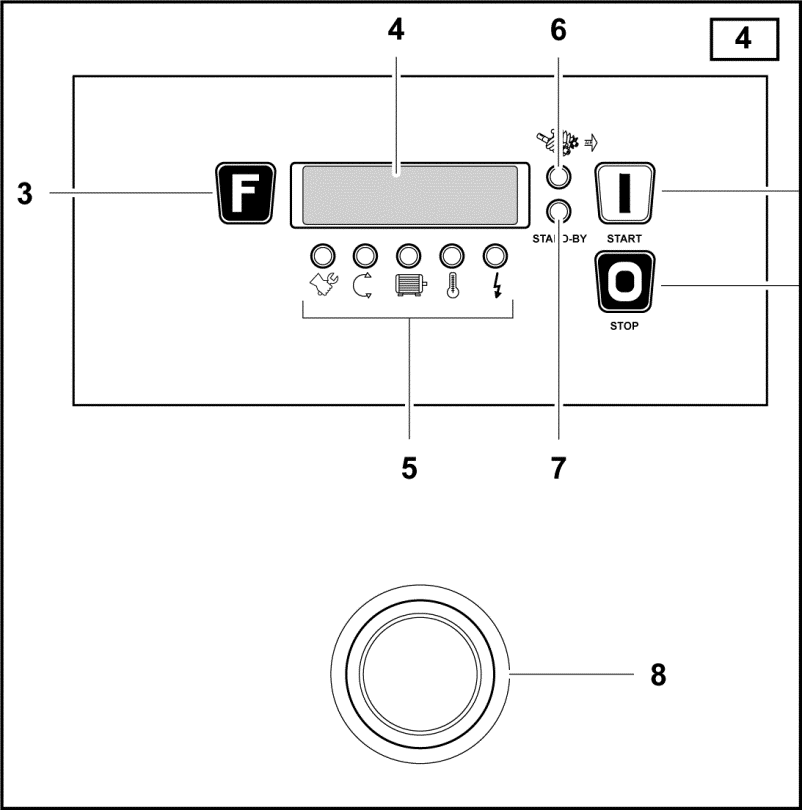 ВРЕМЯ РАБОТЫ	Работа в режиме ВКЛЮЧЕНИЕ-ВЫКЛЮЧЕНИЕ: пуск компрессора производится по команде от реле давления. При достижении уставки максимального давления компрессор выключается и затем обратно включается автоматически, только когда будет достигнута уставка минимального допустимого давления.	Управление работой компрессора осуществляется электронным блоком управления, который измеряет давление с помощью датчика давления и определяет необходимость выключения компрессора при достижении уставки максимального давления (вакуумметрического давления) и обратного включения компрессора при понижении давления до минимального уровня калибровки (давления нагрузки).	Выключение компрессора происходит с задержкой, то есть компрессор выключается не в тот момент, когда будет достигнута уставка максимального давления, а по прошествии определенного времени (времени нахождения под вакуумом), в течение которого забор воздуха не производится.	Заводская уставка времени нахождения под вакуумом равна 75 секундам, однако необходимо проверить, что число включений компрессора в час НЕ БУДЕТ ПРЕВЫШАТЬ максимальное рекомендуемое число, равное десяти. В противном случае следует увеличить время нахождения под вакуумом, чтобы избежать ненужных включений и выключений.РЕГУЛЯТОР ДАВЛЕНИЯПользователь должен установить запорно-регулирующее устройство на линии после компрессора для настройки линии распределения воздуха в соответствии со своими потребностями.№ПараметрЕд. изм.Мин. значениеЗначение по умолчаниюМакс. значениеU0Уставка давления без нагрузки (*)бар0,510,015,0U1Уставка давления под нагрузкой (**)бар08,5(Уставка P без нагрузки) - 0,5U2Единицы измерения (***)бар/psi011№ПараметрЕд. изм.Мин. значениеЗначение по умолчаниюМакс. значениеA0Температура включения вентилятора°C080150A1Время работы без нагрузкис3075900A2Время задержки при выключениис3060900A3Датчик давления включен (*)011A4Датчик температуры включен (*)011A5Автоматический пуск разрешен (*)001A6Последовательность чередования фаз разрешена (*)011A7Истечение срока службы маслачасы0200065536A8Истечение срока службы масляного фильтрачасы0200065536A9Истечение срока службы воздушного фильтрачасы0100065536A10Истечение срока службы масляного сепараторачасы0200065536A11Общее время работы (**)часы0—65536A12Время работы под нагрузкой (**)часы0—65536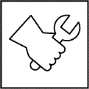 Техническое обслуживание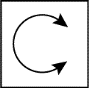 Данный предупреждающий ламповый индикатор включается для сигнализации неправильного электрического соединения. Работа компрессора блокируется.Необходимо проверить подключение сетевого кабеля питания и к клеммам на электрическом щитке компрессора.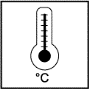 Температура масла.Мигающий ламповый индикатор: предупреждающая сигнализация без блокирования работы компрессора.Постоянно горящий ламповый индикатор: сигнализация с блокированием работы компрессора.Дать компрессору охладиться и проверить уровень масла.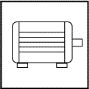 Превышение максимальной температуры электродвигателя. Работа компрессора блокируется.Дать компрессору охладиться и проверить уставку теплового реле.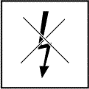 Указывает на то, что произошло отключение электроснабжения. Работа компрессора блокируется.При остановленном компрессоре для сброса сигнализации перед повторным пуском следует нажать кнопку RESET.AL1Неисправность или отказ датчика температуры с блокированием работы компрессора.Неисправность или отказ датчика температуры с блокированием работы компрессора.Заменить датчик.AL2Неисправность или отказ датчика давления с блокированием работы компрессора.Неисправность или отказ датчика давления с блокированием работы компрессора.Заменить датчик.AL3Отсутствие трансформатора чередования фаз или его неисправность с блокированием работы компрессора.Отсутствие трансформатора чередования фаз или его неисправность с блокированием работы компрессора.Проверить присутствие фазы и при необходимости заменить трансформатор.AL4Максимальное давление сигнализации с блокированием работы компрессора.Максимальное давление сигнализации с блокированием работы компрессора.Обратиться в центр поддержки для устранения причины проблемы.AL5Быстрое повышение температуры с блокированием работы компрессора.Быстрое повышение температуры с блокированием работы компрессора.Обратиться в центр поддержки для устранения причины проблемы.AL6Нажата кнопка аварийного отключения.Нажата кнопка аварийного отключения.Вернуть кнопку в правильное положение.CH1Истечение срока службы масла.Истечение срока службы масла.Заменить масло.CH2Истечение срока службы масляного фильтра.Истечение срока службы масляного фильтра.Заменить масляный фильтр.CH3Истечение срока службы воздушного фильтра.Истечение срока службы воздушного фильтра.Заменить воздушный фильтр.CH4Истечение срока службы масляного сепаратора.Истечение срока службы масляного сепаратора.Заменить фильтр масляного сепаратора.Перед первым пуском оборудования необходимо убедиться, что:	напряжение сети питания соответствует напряжению, указанному на паспортной табличке с маркировкой CE;	для электрических соединений используется кабель с соответствующим поперечным сечением;	выключатель сетевого питания (настенный) оборудован соответствующими плавкими предохранителями;	уровень масла выше минимального уровня; при необходимости, произвести долив с использованием масла того же типа.ПОДКЛЮЧИТЬ РЕСИВЕР С ПОМОЩЬЮ ШЛАНГА.Первый пуск компрессора может выполняться только специализированным техническим персоналом.Процедура включения запускается нажатием кнопки START (1).Процедура включения запускается нажатием кнопки START (1).Светодиодный индикатор режима ожидания (7) начнет мигать, и в течение нескольких секунд будет проведена проверка присутствия фазного напряжения и правильности чередования фаз. Если работа компрессора блокируется и загорается предупреждающий индикатор , это означает, что произошло вмешательство устройства проверки чередования последовательности фаз. В этом случае следует нажать кнопку RESET (2) и перевести настенный выключатель в выключенное положение. Открыть отсек электрооборудования и поменять между собой расположение двух фазных проводов на клеммной колодке питания. Закрыть отсек электрооборудования и выполнить повторный пуск.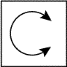 Процедура пуска повторяется: светодиодный индикатор шнека (6) начнет мигать и через несколько секунд будет постоянно гореть, затем начнется этап нагружения до достижения заданного значения давления без нагрузки.Светодиодный индикатор шнека (6) вновь начнет мигать, и начнется этап работы без нагрузки.Если по окончании этапа работы без нагрузки (значение по умолчанию – 75 с) давление не опустится ниже уставки давления под нагрузкой, компрессор остановится и загорится светодиодный индикатор режима ожидания (7); в противном случае по достижении уставки давления под нагрузкой компрессором вновь запускается этап работы под нагрузкой, на что указывает постоянно горящий светодиодный индикатор шнека (6).Во время нормальной работы компрессора нажать кнопку «Функции» (3). На экране появится следующая информация:давление;температура;общее время работы в часах (при включенном компрессоре);время работы под нагрузкой в часах (когда компрессор находится на этапе работы под нагрузкой).При нажатии кнопки RESET (2) запускается процедура выключения; светодиодный индикатор шнека (6) начнет мигать, и компрессор перейдет в режим работы без нагрузки в течение времени, которое задано параметром «Время задержки при выключении» (значение по умолчанию — 60 с). В конце рабочего цикла компрессор останавливается.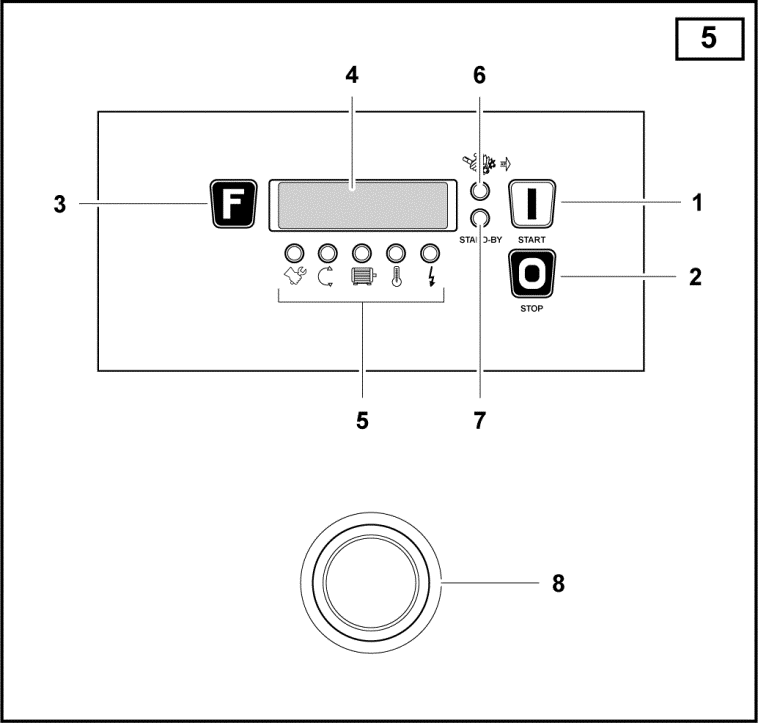 ОПЕРАЦИИ ПО ТЕХНИЧЕСКОМУ ОБСЛУЖИВАНИЮПЕРИОДИЧНОСТЬ ТЕХНИЧЕСКОГО ОБСЛУЖИВАНИЯПЕРИОДИЧНОСТЬ ТЕХНИЧЕСКОГО ОБСЛУЖИВАНИЯЧасы работыoНе режеТЕКУЩЕЕ ТЕХНИЧЕСКОЕ ОБСЛУЖИВАНИЕТЕКУЩЕЕ ТЕХНИЧЕСКОЕ ОБСЛУЖИВАНИЕТЕКУЩЕЕ ТЕХНИЧЕСКОЕ ОБСЛУЖИВАНИЕТЕКУЩЕЕ ТЕХНИЧЕСКОЕ ОБСЛУЖИВАНИЕСлив конденсата из масляного бака-Один раз в неделюПроверка уровня масла и долив (если требуется)500Два раза в месяцОчистка фильтрующего элемента500Один раз в годПроверка натяжения приводного ремня500Один раз в годПроверка засорения и очистка радиатора1000Один раз в годЗамена фильтрующего элемента1000Один раз в годЗамена масляного фильтра2000*Один раз в годЗамена фильтра масляного сепаратора2000*Один раз в годЗамена масла2000*Один раз в годСПЕЦИАЛЬНОЕ ТЕХНИЧЕСКОЕ ОБСЛУЖИВАНИЕОчистка/замена одностороннего дренажного клапана4000Один раз в годРевизия клапана на всасывании12000-Ревизия клапана минимального давления8000-Замена приводного ремня8000-Замена шлангов8000-Замена электромагнитного клапана12000-Замена подшипников электродвигателя12000-Проверка винтовой пары20000-* При использовании минеральных масел интервал сокращается до 1000 часов или одного года.* При использовании минеральных масел интервал сокращается до 1000 часов или одного года.* При использовании минеральных масел интервал сокращается до 1000 часов или одного года.* При использовании минеральных масел интервал сокращается до 1000 часов или одного года.ТЕХНИЧЕСКОЕ ОБСЛУЖИВАНИЕСЛИВ КОНДЕНСАТА (рис. 6)Охлаждение воздушно-масляной смеси производится с уставкой температуры, превышающей температуру точки росы воздуха (при стандартных рабочих условиях компрессора). Однако содержащийся в масле конденсат не может быть полностью удален.Стравить сжатый воздух через кран B и перекрыть его, когда вместо воды начнет поступать масло. Проверить уровень масла и произвести долив (если требуется).КОНДЕНСАТ ОТНОСИТСЯ К ОТХОДАМ, ЗАГРЯЗНЯЮЩИМ ОКРУЖАЮЩУЮ СРЕДУ. Слив в канализацию не допускается.ПРОВЕРКА И, ПРИ НЕОБХОДИМОСТИ, ДОЛИВ МАСЛА (рис. 6)При выключенном компрессоре проверить уровень масла с помощью предупреждающего индикатора на передней панели (2).Если уровень ниже минимальной отметки, снять переднюю панель и долить масло через отверстие А. Объем масла для долива с минимального уровня до максимального равен 0,5 литра.Использовать масло ТОЛЬКО той же марки (RotEnergy Plus).ОЧИСТКА/ЗАМЕНА ФИЛЬТРУЮЩЕГО ЭЛЕМЕНТА (рис. 7)При остановленном компрессоре снять крышку и осторожно прочистить фильтрующий элемент D с помощью сжатого воздуха в направлении изнутри наружу. Проверить против света на отсутствие разрывов и, при необходимости, заменить.Установка фильтрующего элемента и крышки должна производиться с осторожностью, чтобы исключить попадание пыли в компрессорный блок.Ни в коем случае не допускается работа компрессора без фильтрующего элемента.Заменить фильтрующий элемент D. Предупреждающий сигнал CH3.ОЧИСТКА РАДИАТОРАРекомендуется в случае отклонений от нормальных температур, но не реже одного раза в год производить очистку радиатора.Для этого требуется выполнить следующие действия:поместить защитный лист пластика под радиаторным блоком;с помощью разбрызгивателя с моющим и чистящим средством продуть блок в направлении изнутри наружу;	убедиться, что поток воздуха правильно проходит через радиатор.ЗАМЕНА МАСЛЯНОГО ФИЛЬТРА (рис. 8)При остановленном компрессоре снять крышку и переднюю панель.	Предупреждающий сигнал CH2При каждой замене следует также заменять масляный фильтр E, для этого следует отвернуть старый фильтр и поставить вместо него новый. Перед обратной установкой фильтра вручную следует всегда наносить немного масла на кромку фильтра и уплотнение.ЗАМЕНА ФИЛЬТРА СЕПАРАТОРА (рис. 8)При остановленном компрессоре снять крышку и переднюю панель.	ПРЕДУПРЕЖДАЮЩИЙ СИГНАЛ CH4Фильтр масляного сепаратора D не подлежит очистке, его требуется заменять.	Отвернуть фильтр вручную (или, при необходимости, с помощью соответствующего инструмента), поворачивая его против часовой стрелки.	Слегка смазать уплотнение фильтра масляного сепаратора и уплотнительное кольцо и установить новый фильтр, поворачивая его по часовой стрелке.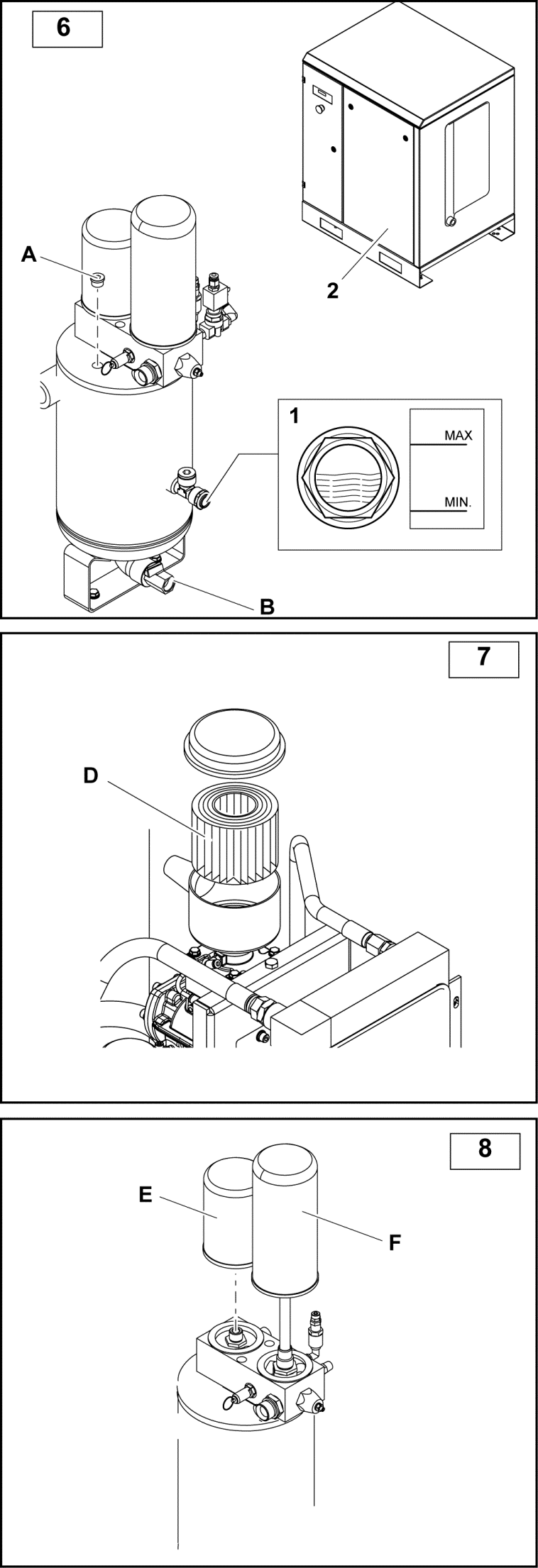 ПРОВЕРКА НАТЯЖЕНИЯ ПРИВОДНОГО РЕМНЯ (рис. 9)При остановленном компрессоре снять заднюю панель и проверить натяжение.С помощью подходящего измерительного прибора, с точностью определяющего степень натяжения ремня посредством устройства измерения частоты, выполнить проверку.Для этого требуется выполнить следующие действия:	Установить микрофон измерительного прибора рядом с ремнем (приблизительно на половине его длины) и ударить по ремню гаечным ключом.	Проверить показания прибора, и если они отличаются от значений в таблице (рис. 9A), отрегулировать натяжение:высокое значение = слишком сильное натяжение ремня;низкое значение = слишком слабое натяжение ремня.Ослабить четыре болта и отрегулировать натяжение с помощью винта С2.По окончании регулировки затянуть болты С1.Вновь проверить частоту и, при необходимости, повторить данную операцию.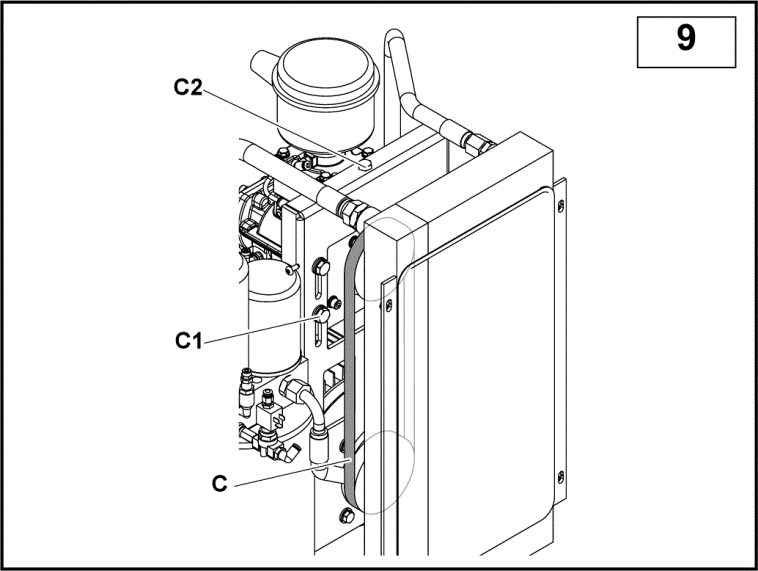 (Гц) 507,51115169A87488389281081078108610931010813781391139913112(Гц) 607,5111516875885896810210781084109710106137713861310013104ЗАМЕНА ПРИВОДНОГО РЕМНЯ (рис. 9)При остановленном компрессоре снять заднюю панель. Ослабить четыре болта С1 и с помощью винта С2 полностью ослабить ремень С.Снять ремень и заменить его на новый.После замены проверить натяжение ремня, как описано выше.ЗАМЕНА КЛАПАНА МИНИМАЛЬНОГО ДАВЛЕНИЯ (рис. 11)Заменить уплотнения, обозначенные буквой G.ЗАМЕНА ШЛАНГОВРекомендуется заменять шланги вместе с заменой масла.Ослабить фитинги для шлангов, заменить их и затянуть фитинги с усилием. Продолжить выполнение завершающих этапов процедуры замены масла.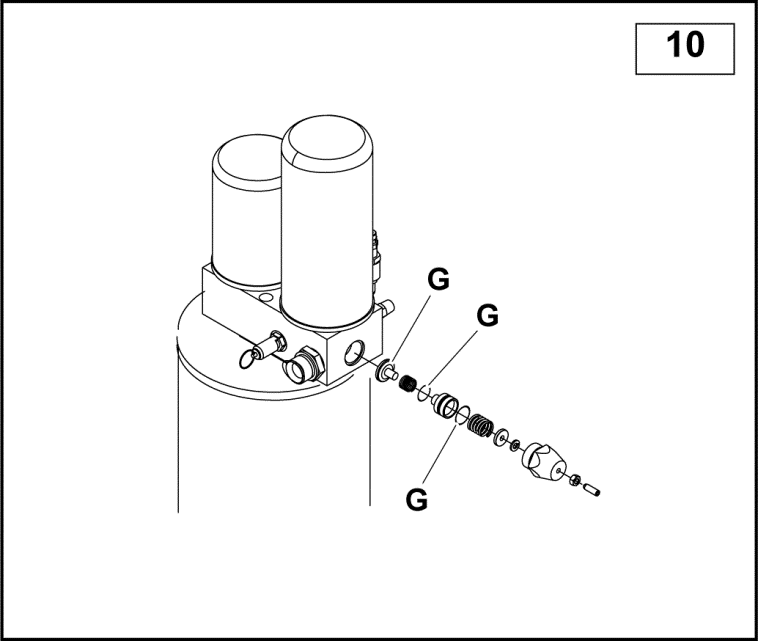 ПроблемаПричинаСпособ устраненияОстановка электродвигателя (сигнал срабатывания теплового реле)Слишком низкое напряжениеПроверить напряжение, нажать кнопку Reset и затем выполнить перезапуск.Остановка электродвигателя (сигнал срабатывания теплового реле)Превышение температурыПроверить потребление тока электродвигателем и уставку реле. В случае обычного потребления тока нажать кнопку Reset и выполнить перезапуск.Остановка электродвигателя (сигнал срабатывания теплового реле)Высокое потребление маслаНеисправен дренажПроверить дренажный шланг для масла и обратный клапан.Высокое потребление маслаСлишком высокий уровень маслаПроверить уровень масла и слить некоторое количество (если требуется).Высокое потребление маслаНеисправен фильтр масляного сепаратораЗаменить фильтр масляного сепаратора.Высокое потребление маслаПротечки в уплотнении фильтра масляного сепаратораЗаменить муфтовые уплотнения масляного сепаратора.Из входного фильтра вытекает маслоВходной регулятор остается открытымПроверить регулятор и электромагнитный клапан.Срабатывание предохранительного клапанаСлишком высокое давлениеПроверить уставку давления.Срабатывание предохранительного клапанаВходной регулятор не закрывается в конце рабочего циклаПроверить регулятор и электромагнитный клапан.Срабатывание предохранительного клапанаЗасорен фильтр масляного сепаратораЗаменить фильтр масляного сепаратора.Срабатывание датчика температуры компрессораСлишком высокая температура в помещенииУлучшить вентиляцию.Срабатывание датчика температуры компрессораРадиатор засоренОчистить радиатор растворителем.Срабатывание датчика температуры компрессораСлишком низкий уровень маслаДолить масла.Срабатывание датчика температуры компрессораВентилятор охлаждения не включаетсяПроверить электродвигатель вентилятора.Низкие рабочие характеристики компрессораВоздушный фильтр загрязнен или засоренОчистить или заменить фильтр.Компрессор не повышает давление воздуха во время работыРегулятор закрыт. Он не может быть открыт из-за засоренияСнять входной фильтр и проверить открытие — вручную. При необходимости снять и очистить.Компрессор не повышает давление воздуха во время работыРегулятор закрыт. Он не может быть открыт из-за отсутствия управляющего сигналаПроверить наличие сигнала на электромагнитном клапане. Если требуется, заменить поврежденную деталь.Компрессор повышает давление сверх уставки максимального давления.Регулятор открыт. Он не может быть открыт из-за засоренияСнять и очистить регулятор.Компрессор повышает давление сверх уставки максимального давления.Регулятор открыт. Он не может быть открыт из-за отсутствия управляющего сигналаПроверить наличие сигнала между реле давления и электромагнитным клапаном. Если требуется, заменить поврежденную деталь.Компрессор не запускаетсяЗасорен фильтр масляного сепаратораЗаменить фильтр масляного сепаратора.Компрессор не запускаетсяКлапан минимального давления закрывается неплотноСнять клапан, очистить и заменить уплотнение, если требуется.Компрессор плохо включаетсяСлишком низкое напряжениеПроверить напряжение в сети питания.Компрессор плохо включаетсяУтечки в трубахЗатянуть фитинги.Поз. №Наименование7,57,57,5111115 - 1615 - 16230 В400 В400 В230 В400 В230 В400 ВTC1Трансформатор, перв. 0/230/400, втор. 0/12/24100 ВА100 ВА100 ВА100 ВА100 ВА150 ВА100 ВАTC2Трансформатор, перв. 0/230/400, втор. 0/6SBКнопка аварийного отключения + 2 норм. замкнутых контакта, 230 В, 10 AFU1.FU2.FU4Керамические предохранители 6.3 × 32 GF 4 А, 500 ВFU3.FU5Керамические предохранители 6.3 × 32 GF 1 А, 500 ВFU6Керамический предохранитель 6.3 × 32 GF 500 мА, 500 ВKM1Катушка счетчика часов работы на линии 24 В, 50/60 Гц11 кВт (*)5,5 кВт (*)5,5 кВт (*)11 кВт (*)7,5 кВт (*)18,5 кВт (*)11 кВт (*)KM2Катушка счетчика часов работы по схеме «треугольник» 24 В, 50/60 Гц11 кВт (*)5,5 кВт (*)5,5 кВт (*)11 кВт (*)7,5 кВт (*)18,5 кВт (*)11 кВт (*)KM3Катушка счетчика часов работы по схеме «звезда» 24 В, 50/60 Гц7,5 кВт (*)4 кВт (*)4 кВт (*)11 кВт (*)7,5 кВт (*)15 кВт (*)7,5 кВт (*)KM4Электромагнитный клапан контактора охлаждения, 24 В, 50/60 Гц3 кВт (*)3 кВт (*)3 кВт (*)3 кВт (*)3 кВт (*)3 кВт (*)3 кВт (*)FRСбор теплового реле РУЧНОЙ/АВТО — 1L+1R(14-20)(9-12,5)(9-12,5)(20-25)(11-16)(30-36)(17-22)YVКлапан с электроприводом, 24 В перем. тока, 50/60 Гц, 8 ВАBPДатчик давления, 0-16 бар, 4-20 мАDЭлектронный блок управления SEPRI Easy Tronic Micro II, 12 В перем. токаST1Тепловой датчик для блока управления SEPRIMVЭлектродвигатель вентилятора охлжадения, 230/400 В, 50/60 Гц180 Вт180 Вт180 Вт180 Вт180 Вт180 Вт180 ВтПоперечное сечение кабеля электродвигателя, кв. мм7×47×2,57×2,57×67×2,57×107×41) Вспом. часть = 1 кв. мм1) Вспом. часть = 1 кв. мм1) Вспом. часть = 1 кв. мм2) (*) = 400 В AC32) (*) = 400 В AC32) (*) = 400 В AC33) (**) = 400 В3) (**) = 400 В3) (**) = 400 В230 В230 В230 В230 В230 ВНАПРЯЖЕНИЕ – ЧЕРНЫЙ-СИНИЙ-КОРИЧНЕВЫЙНАПРЯЖЕНИЕ – ЧЕРНЫЙ-СИНИЙ-КОРИЧНЕВЫЙНАПРЯЖЕНИЕ – ЧЕРНЫЙ-СИНИЙ-КОРИЧНЕВЫЙНАПРЯЖЕНИЕ – (КОРИЧНЕВЫЙ-БЕЛЫЙ) /НАПРЯЖЕНИЕ – (КОРИЧНЕВЫЙ-БЕЛЫЙ) /НАПРЯЖЕНИЕ – (КОРИЧНЕВЫЙ-БЕЛЫЙ) /НАПРЯЖЕНИЕ – (КОРИЧНЕВЫЙ-БЕЛЫЙ) /НАПРЯЖЕНИЕ – (КОРИЧНЕВЫЙ-БЕЛЫЙ) /ПЕРЕМЫЧКА ЖЕЛТЫЙ-ЗЕЛЕНЫЙ-БЕЛЫЙПЕРЕМЫЧКА ЖЕЛТЫЙ-ЗЕЛЕНЫЙ-БЕЛЫЙПЕРЕМЫЧКА ЖЕЛТЫЙ-ЗЕЛЕНЫЙ-БЕЛЫЙ(СИНИЙ-ЗЕЛЕНЫЙ)/(ЧЕРНЫЙ-ЖЕЛТЫЙ)(СИНИЙ-ЗЕЛЕНЫЙ)/(ЧЕРНЫЙ-ЖЕЛТЫЙ)(СИНИЙ-ЗЕЛЕНЫЙ)/(ЧЕРНЫЙ-ЖЕЛТЫЙ)(СИНИЙ-ЗЕЛЕНЫЙ)/(ЧЕРНЫЙ-ЖЕЛТЫЙ)(СИНИЙ-ЗЕЛЕНЫЙ)/(ЧЕРНЫЙ-ЖЕЛТЫЙ)